                                               Kultura v krajích                  Problém návštěvnosti: kultura jen pro bohaté?                                             Prof. Ing. Petr Pernica, CSc.V prvním příspěvku tohoto seriálu byly citovány výsledky analýzy kulturních aktivit obyvatel 27 evropských zemí, z nichž vyplynula nadprůměrná úroveň participace obyvatel České republiky na kulturních aktivitách, srovnatelná se skandinávskými zeměmi (konkrétně se Švédskem, Dánskem a Finskem), kde jejím vysvětlením může být, podle autora citované analýzy, masová orientace na postmaterialismus a sekularizaci a rovněž vysoká úroveň příjmů. Pokusme se zjistit, zda existuje vztah mezi výší příjmů obyvatel a návštěvností námi sledovaných památkových objektů, expozic a výstav v muzeích, galeriích a památnících v České republice, a zda se z tohoto hlediska liší jednotlivé kraje.Příspěvek je výstupem z výzkumného projektu NAKI DF 11P010VV24 „Efektivní metodiky podpory malých a středních subjektů kultury v prostředí národní a evropské ekonomiky“, řešeného týmem Fakulty podnikohospodářské Vysoké školy ekonomické v Praze pro MK ČR. Autor je v rámci projektu řešitelem logistické problematiky. Mapky a grafy použité v tomto příspěvku zpracoval ze Statistiky kultury 2011 NIPOS (není-li uveden jiný pramen) Ing. Jan Jílek. Vzpomenuté Švédsko má, vedle poměrně úzké vrstvy velmi bohatých lidí, značně početnou střední třídu. Ke střední třídě se v celé Evropě hlásí 60 % pracujících. Jsou to ti, k jejichž vlastnostem patří chytrost, tvořivost, podnikavost, vzdělanost, úcta ke vzdělání a k postavení, ochota investovat do budoucnosti, inklinace ke stabilitě a vyhýbání se riziku, jistá míra kulturnosti a starosti o věci veřejné. Vývojovým problémem všech hospodářsky vyspělých zemí je polarizace společnosti, v jejímž důsledku se elita, mobilní menšina, „hráči globalizace“, odděluje od místem omezené, bezmocně přihlížející, sociálně deprimované a degradované většiny; obě sociální skupiny se oddělují i prostorově a hroutí se mezi nimi komunikace. Štěpí a rozpadá se i střední třída: stoupá životní úroveň její menší části, těch, kteří se živí vlastní inteligencí, tvořivostí a pílí (kreativních elit: manažerů, výzkumných pracovníků v perspektivních oborech, špičkových lékařů a advokátů, reklamních odborníků, designérů, daňových poradců, úspěšných architektů, moderátorů a žurnalistů, úspěšných režisérů a spisovatelů, profesionálních sportovců a či popových hvězd); větší část střední třídy se živí službami poskytovanými této menší části a její životní úroveň se pozvolna propadá. Přitom střední třída je nejvýznamnějším daňovým zdrojem pro státní pokladnu a její oslabení v důsledku polarizace společnosti bývá příčinou ekonomického útlumu a obráceně, silná a spokojená střední třída je považována za nejlepší předpoklad k ekonomickému růstu. U nás je střední třída dosud slabá a tři čtvrtiny těch, kteří se k ní sami hlásí, se počítají do jejích nižších pater. Kolem 30 % lidí se u nás považuje za chudé, což je stejné jako v ostatních vyspělých zemích. V žebříčku ohrožení rizikem chudoby a sociálního vyloučení jsme na tom sice v EU nejlépe (s 15 %), podílem pracující chudiny (těch, jimž příjem ze zaměstnání sotva stačí na zaplacení nájmu a jídla) již o jeden procentní bod překračujeme unijní průměr (máme 18 %), avšak výrazně horší je u nás podíl obyvatel se základním vzděláním, kteří spadají do kategorie chudých pracujících (41 % proti evropskému průměru 29 %). Nižší než průměrnou mzdu u nás pobírají zhruba dvě třetiny zaměstnanců a v některých krajích téměř tři čtvrtiny zaměstnanců. (Naproti tomu mzda generálního ředitele ve velké polostátní organizaci je i 350 krát větší než průměrný plat v jeho podniku – což řadoví zaměstnanci hodnotí slovy „většina usilovně pracuje proto, aby hrstka mohla závratně zbohatnout“. Značnou nevoli budí bohatnutí tzv. extraktivních „elit“, a to z podivné privatizace, zmanipulovaných státních zakázek či účelových děr v zákonech.) Nezaměstnanost dosahuje u nás 7,3 % (průměr EU 27 je 10,9 %; pro srovnání: ve Švédsku je 8,4 %, v Dánsku 7,2 % a ve Finsku 8,2 %), avšak dlouhodobě narůstá (před pěti lety u nás byla jen 4,3 %); nezaměstnanost mladých pod 25 let je 19,5 % (EU 27 má 23,5 %). Před vypuknutím hospodářské recese měla Česká republika nakročeno k pozvolnému vyrovnávání mezd s bohatšími evropskými zeměmi, nicméně i nejoptimističtější odhady kladly mzdové vyrovnání například s Němci na horizont třiceti let. Aktuální vývoj je však takový, že životní úroveň u nás přestala růst a bohatší země se nám opět vzdalují: vyjádřeno prostřednictvím HDP na obyvatele, vezmeme-li EU 27 jako 100 %, potom dosahuje například Rakousko 131 %, Německo 121 %, avšak ČR jen 79 % (v letech 2007 a 2009 to bylo 83 % - vrátili jsme se na úroveň roku 2005, kdy Německo bylo na 116 % průměru EU). V loňském roce jsme tak s životní úrovní skončili na 17. místě v rámci EU 27, resp. na 20. místě mezi všemi 31 evropskými zeměmi. Příčina zdaleka nespočívá jen v exportní závislosti naší malé a otevřené ekonomiky a v hospodářském poklesu v EU po roce 2008 (kam směřuje kolem 85 % našeho vývozu).  Na vině je chybná  hospodářská politika vlády, která vedla k růstu cen a k prudkému propadu domácí spotřeby, poklesu reálných mezd (zatímco nominální mzdy se zvyšují, kvůli rostoucím cenám si za ně koupíme o sto korun méně než v loňském roce) a zvýšení nezaměstnanosti; způsobila, že hospodářská recese byla u nás hlubší a delší než v celé EU. Negativní dopad pocítily především chudší vrstvy obyvatel. Zde jsou tedy kořeny úpadku poznávací turistiky a návštěvnosti kulturních objektů. Obrat k lepšímu by snad mohl nastat po několika letech v závislosti na oživování evropské i domácí ekonomiky. Jak se tyto celkové trendy projevují v krajích?S životní úrovní bohatších evropských zemí se v minulých letech vyrovnávala pouze Praha: životní úroveň (měřená paritou kupní síly) v ní dosahovala v roce 2010 172 % evropského průměru, čímž se formálně zařadila mezi nejbohatší regiony EU. Příjmy na obyvatele (zahrnující mzdy, příjmy z podnikání a majetku a přerozdělování ve formě různých dávek) vzrostly v Praze od roku 1995 do roku 2011 o 154 %, zatímco v celé republice vzrostly pouze o 127 %. Příznivý trend vývoje životní úrovně vykazovaly ještě Jihomoravský a Středočeský kraj. Naopak úpadek v uvedeném období nastal především v Karlovarském kraji, jenž se z pozice druhého nejbohatšího kraje propadl na poslední místo, a v Libereckém kraji; tyto kraje doplatily na zánik či kritické oslabení textilního a oděvního průmyslu, skláren a porcelánek. Faktické postavení Prahy bylo ovšem nadlepšováno skutečností, že je sídlem dceřiných firem řady nadnárodních společností i největších českých podniků, fyzicky působících ve větším počtu krajů, avšak v Praze účetně vykazujících zisk.Vývoj se v poslední době změnil k horšímu: v letech 2010 a 2011 došlo všude k poklesu příjmů a náskok Prahy se snížil; příčinou byl ochablý trh služeb, jenž má pro Prahu zásadní význam, a dále úspory a redukce počtu zaměstnanců ve státních organizacích. Vzrostla hrozba chudoby a sociálního vyloučení, nejvíce v Moravskoslezském kraji (týká se 22 % jeho obyvatel), nejméně v Praze (9,1 %) a ve Středočeském kraji (9,6 %).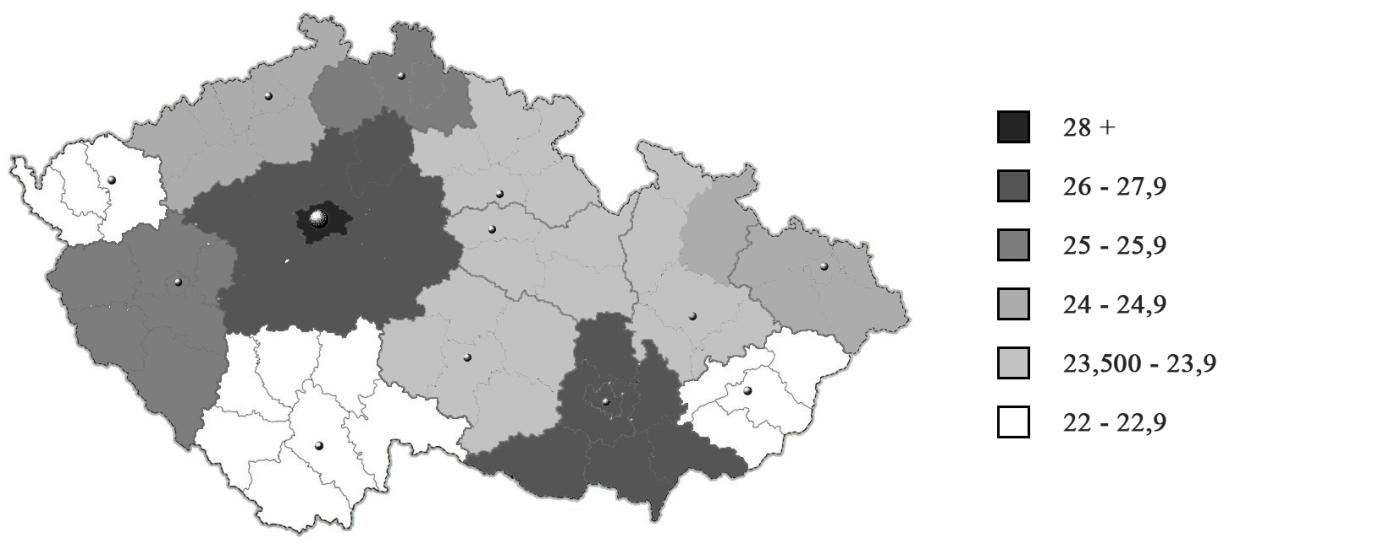 Obr. 1 Příjem obyvatel (v tis. Kč)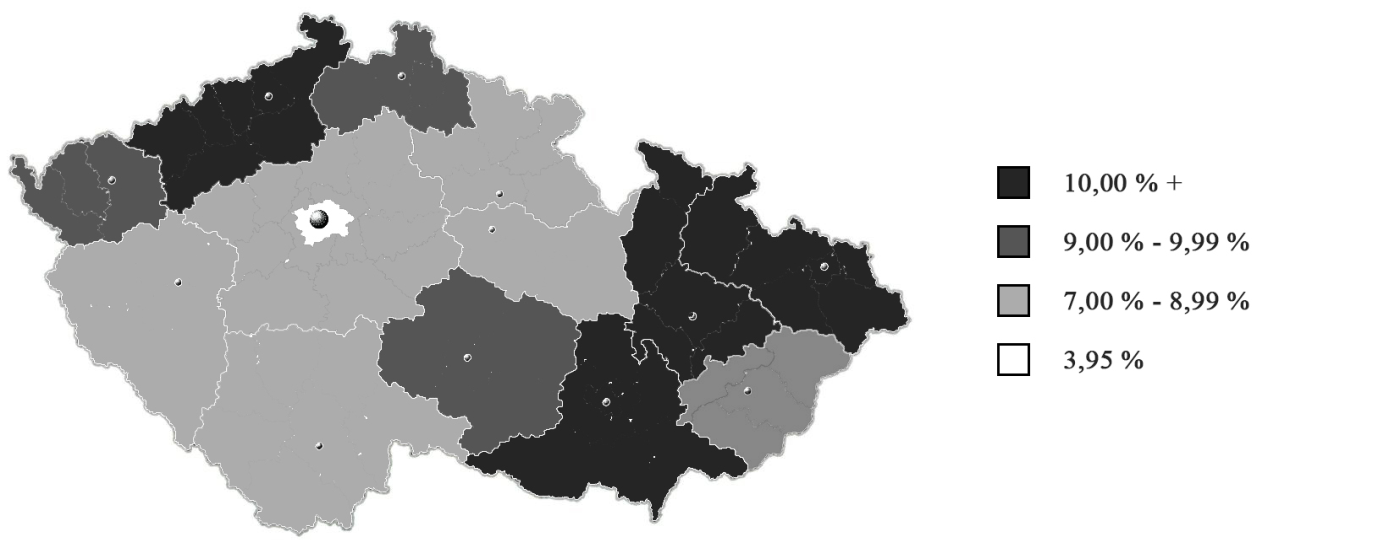 Obr. 2 Míra nezaměstnanosti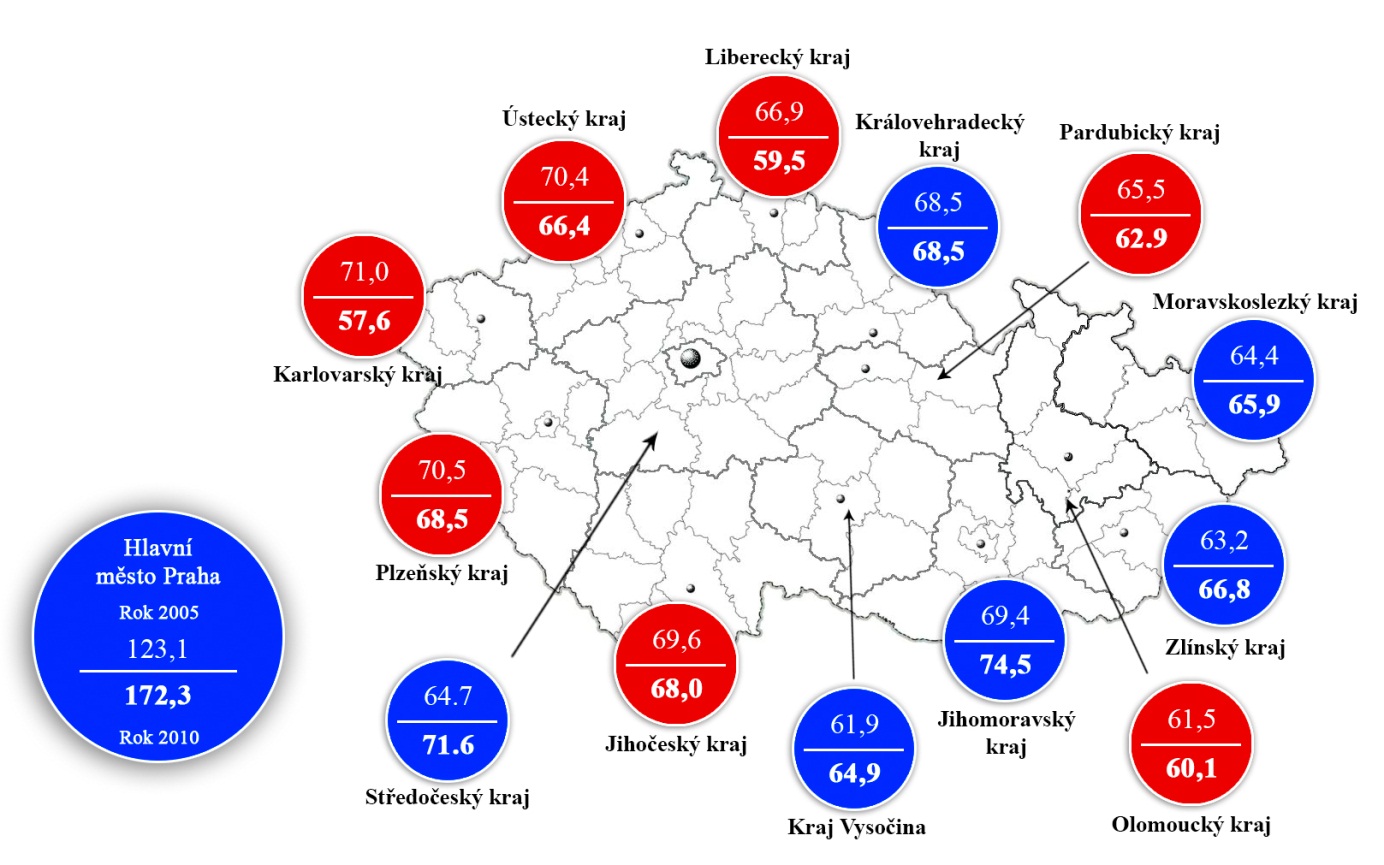 Obr. 3 Vývoj životní úrovně (parita kupní síly)Dříve, než provedeme analýzu vztahu počtu návštěvníků památkových objektů k průměrnému příjmu obyvatel v jednotlivých krajích, připomeňme si rozdíly v návštěvnosti: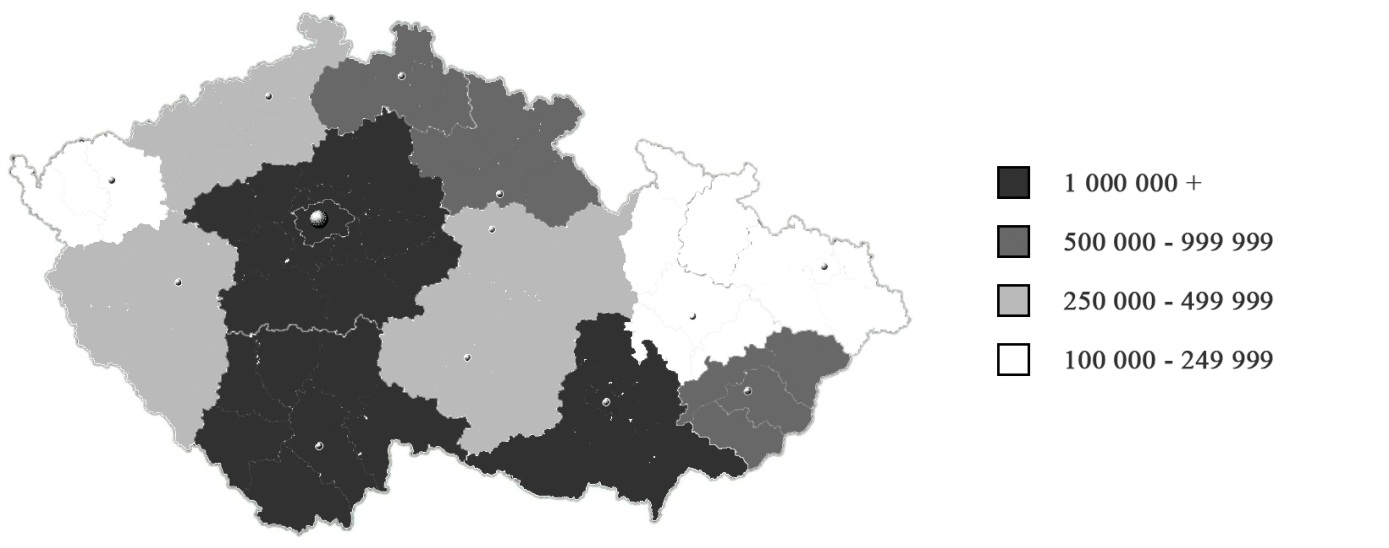 Obr. 4 Počet návštěvníků památkových objektů celkemJiž při letmém pohledu na graf nelze přehlédnout velký náskok Prahy: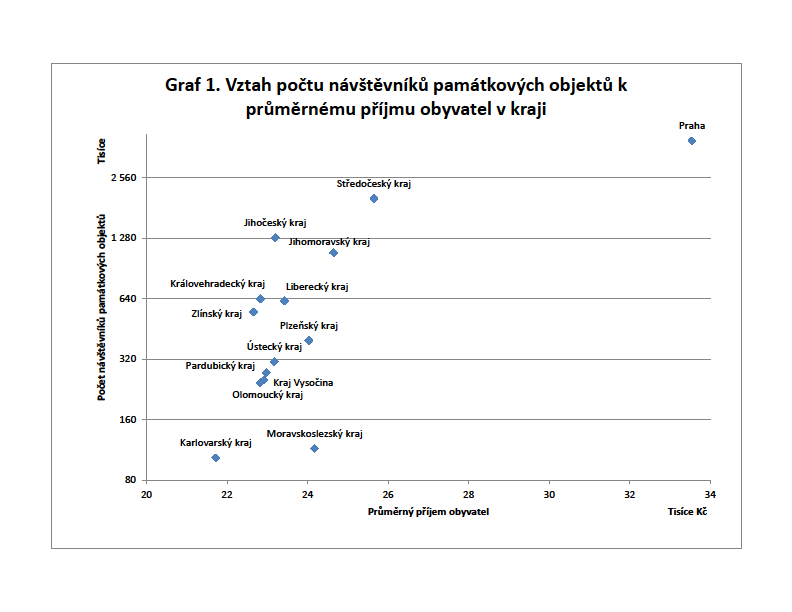 v průměrném (nominálním) příjmu jejích obyvatel proti Středočeskému kraji je to o 24 %, proti Jihomoravskému kraji o 26 %, proti Moravskoslezskému kraji o 28%; rozdíl mezi Prahou a nejchudším Karlovarským krajem je 35 %;v počtu návštěvníků památkových objektů je odstup Prahy od ostatních krajů ještě více signifikantní: vůči Středočeskému kraji o 48 %, Jihočeskému kraji o 67 %, Jihomoravskému kraji o 72 %; vůči Moravskoslezskému kraji, jenž stojí na předposledním místě a vůči poslednímu Karlovarskému kraji je to zhruba o 97 %.Analýza vztahu počtu návštěvníků památkových objektů k průměrnému příjmu obyvatel v jednotlivých krajích ukazuje značnou diferenciaci v návštěvnosti mezi kraji se srovnatelným příjmem obyvatel. Ponechme stranou Středočeský kraj, jehož průměrný příjem obyvatel se blíží 26 tisícům korun a rovněž návštěvnost vybočuje ze shluku ostatních krajů (jeho náskok v ní vůči v pořadí nejbližšímu Jihočeskému kraji činí 36 %). Příjmy obyvatel v ostatních krajích oscilují buď kolem 24 tisíc korun, anebo kolem 23 tisíc korun (na nižší úrovni je pouze Karlovarský kraj). Z krajů s příjmem obyvatel kolem 24 tisíc korun jsou nejagilnější návštěvníci v Jihomoravském kraji; s odstupem 42 % je následují návštěvníci v Libereckém kraji, za nimi, se ztrátou 36 % jsou návštěvníci v Plzeňském kraji, zatímco stejně situovaní návštěvníci Moravskoslezského kraje mají odstup od Západočechů již 71 %. Podobnou diferenciaci nalézáme v příjmové hladině kolem 23 tisíc korun: v návštěvnosti vede Jihočeský kraj, následován Královéhradeckým a Zlínským krajem s odstupy 40 % a 57 %, následuje skupina krajů Ústeckého, Pardubického, Vysočiny a Olomouckého, jejichž odstupy za Zlínským krajem je 44 % až 56 %. Karlovarský kraj s příjmem obyvatel pod 22 tisíc korun uzavírá pole s odstupem návštěvnosti od Olomouckého kraje 58 %, od Moravskoslezského kraje s bohatšími obyvateli však jen 10 %. 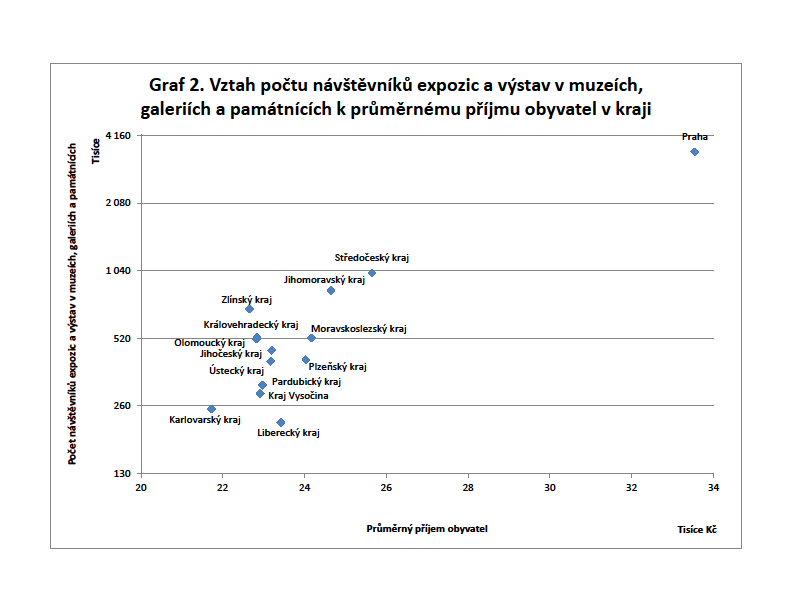 Totéž, co vyplynulo z předcházející analýzy, potvrzuje se i v případě návštěvnosti expozic a výstav v muzeích, galeriích a památnících, a to ještě výrazně ostřeji: proti Středočeskému kraji činí náskok Prahy 71 %, proti Jihomoravskému kraji téměř 76 %, proti Zlínskému kraji 80 % a poslední Liberecký kraj má ve srovnání s ní návštěvnost menší o téměř 94 %. Opět ponechme stranou Středočeský kraj a zaměřme se na kraje s příjmem obyvatel oscilujícím kolem 24 tisíc korun: z nich v návštěvnosti vede Jihomoravský kraj, následován Moravskoslezským krajem s odstupem 39 %, Plzeňským krajem, jehož návštěvnost zaostává za Moravskoslezským krajem o 20 %, a pole uzavírá Liberecký kraj se ztrátou 47 % za Plzeňským krajem. Pořadí krajů s příjmem obyvatel kolem 23 tisíc korun a jejich vzájemné odstupy jsou: Zlínský kraj, Královéhradecký kraj – 25 %, Olomoucký kraj – 1 %, Jihočeský kraj – 11 %, Ústecký kraj – 11 %, Pardubický kraj – 22 % a kraj Vysočina – 8 %. Karlovarský kraj s nejnižším příjmem obyvatel má návštěvnost o 15 % nižší proti kraji Vysočina, Liberecký kraj s lépe situovanými obyvateli ji má naopak nižší o 13 %. Rovněž tato analýza tedy ukazuje významnou diferenciaci v návštěvnosti mezi kraji s podobnými příjmy obyvatel, i když ne s tak strmými rozdíly, jako u návštěvnosti památkových objektů – platí to zejména v případu krajů s nižšími příjmy obyvatel.Obě analýzy potvrzují existenci specifik jednotlivých krajů a vedou k těmto závěrům:Praha se dramaticky odpoutala od ostatních krajů;mezi kraji má vedoucí postavení Středočeský kraj;nebyla zjištěna žádná jednoznačná vazba mezi výší příjmu obyvatel krajů a jejich participací na kulturních aktivitách ve formě návštěv památkových objektů a návštěv expozic a výstav v muzeích, galeriích a památnících;existují značné rozdíly v návštěvnosti jak památek, tak expozic a výstav mezi kraji se srovnatelnými příjmy jejich obyvatel.Na otázku navozenou v titulku tohoto příspěvku je tedy třeba odpovědět spíše záporně: participace obyvatel na kulturních aktivitách má v našem prostředí hlubší kořeny, než pouhou příslušnost k vyšším příjmovým skupinám. Kultura se bohudíky ještě nestala výsadou jen bohatých, jako okázalé bydlení či luxusní automobily.Připomeňme možné vysvětlení vysoké úrovně participace na kulturních aktivitách ve skandinávských zemích, s nimiž je srovnávána úroveň participace u nás: vedle vysokých příjmů obyvatelstva by mohlo jít o tamní masovou hodnotovou orientaci na postmaterialismus a o sekularizaci. Pokud jde o hodnotovou orientaci české společnosti, ze sociologických průzkumů vyplývá mimo jiné: různorodost orientací, typická pro společnosti s výraznou pluralitou, nesourodostí až konfliktností hodnot; zároveň mísení hodnot přežívajících z totalitní minulosti s hodnotami pluralitní demokracie, tržního hospodářství a právního státu (proces transformace společnosti odhadoval např. Ralf Dahrendorf na 60 let); v současné české společnosti existuje několik hodnototvorných orientací: orientace na rodinu, zdraví a štěstí, orientace na úspěch, bohatství a postavení, orientace na duševní hodnoty a odpovědnost k životu (k této orientaci patří i věnování se kultuře, umění) a orientace na poklidné soukromí a aktivní život s přáteli;distance od příliš jednoznačných koncepcí, skeptický individualismus a neangažovaný, na soukromí zaměřený způsob života, náboženská vlažnost a nedůvěřivost; orientace na věcnost, realismus, racionalitu a analytičnost spolu s deficitem generalizujícího, abstraktního a spekulativního myšlení, nedůvěra k teorii;dlouhodobě převaha individualistických hodnot, oceňování vzdělanosti, pracovitosti, umírněnosti, opatrnost a nenásilné řešení konfliktů, důraz na praktické hodnoty; střednědobě destrukce základních měšťanských hodnot, deziluze a pasivita, skepticismus; aktuálně nedůvěra k novému státu, politická deziluze, vytrácení morálního náboje změn, vzrůst přijatelnosti porušování norem slušného chování, zejména v oblasti ekonomiky.O procesu sekularizace u nás (pokud ji chápeme jako zesvětštění náboženských hodnot, resp. jejich vypuzování z veřejného života, nikoli v teologickém smyslu jako uznání samostatnosti a účelnosti vlastního světa na základě víry, ani v zúženém smyslu jako zabavení církevního majetku státem) svědčí průzkumy SC&C, z nichž vyplývá, že zatímco v roce 1991 se k nějakému náboženskému vyznání hlásilo 40,4 % celé populace, v roce 1999 to bylo již jen 33,2 %, tedy o 7,2 % méně (ke katolickému vyznání se hlásilo v roce 1991 35,2 % populace, v roce 1999 28,0 %, k evangelíkům a luteránům 2,3 %, resp. 2,5 %), bez vyznání bylo 59,9 % a 66,9 %, tedy nárůst o 7,0 %. Nicméně, i když v těchto letech v Boha jako osobu věřilo pouze 12,2 %, resp. 6,5 % populace, přesvědčených o existenci čehosi jako ducha nebo životní síly přibylo z 37,7 % na 50,2 %. Průzkum SANEP z roku 2009 uvádí 24 % Čechů hlásících se k víře, z nich pravidelně navštěvujících kostel 10 %; nejvíce věřících je ve věku 58 a více let; nejvíce nábožensky založených lidí žije na Moravě, nejméně v Praze a ve Středočeském kraji.Jak se zdá, jednoduché vysvětlení z těchto dostupných empirických dat nevyplývá. Jisté náznaky hodnotového pozadí participace na kulturních aktivitách, jakož i zjevné vytěsňování uspokojování kulturních potřeb z církevního do profánního prostředí, však patrné jsou. Zabývat se těmito bezesporu velmi zajímavými otázkami podrobněji by ale bylo již zcela mimo hranice našeho zaměření.Poněvadž jsme při našich analýzách dosud neuvažovali o faktoru cestovního ruchu, budeme se mu věnovat v příštím příspěvku.